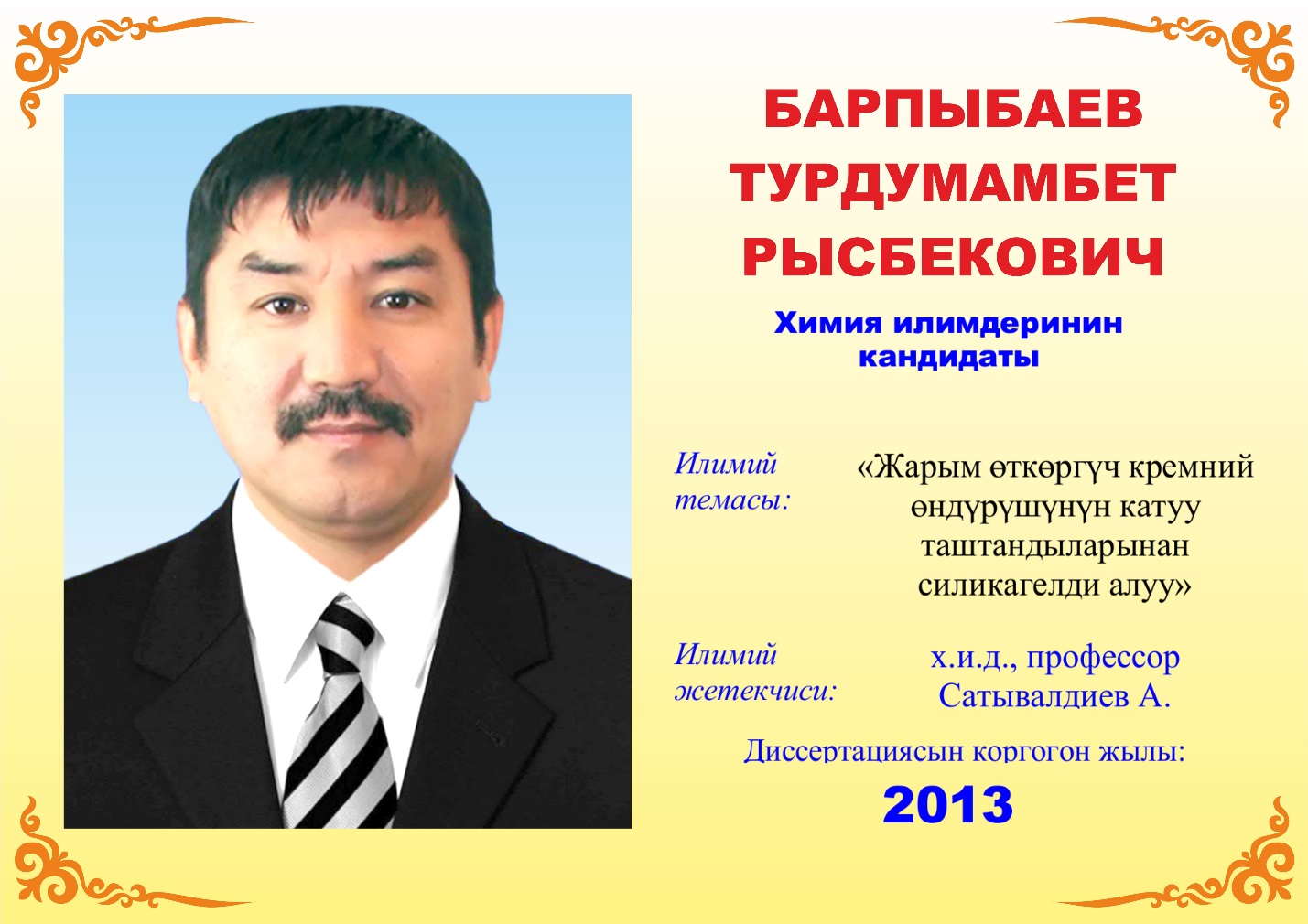 Барпыбаев Турдумамбет РысбековичАймактык билим берүү институтунун ректоруХимия илимдеринин кандидатыАймактык билим берүү институту Кыргызстандын  Түштүк аймагындагы жогорку окуу жайларынын ичинен жаңы түптөлүп келе жаткан жаш жогорку окуу жайы. Институт Жалал-Абад областынын Таш-Көмүр шаарында жайгашкан. Кыргыз Республикасынын юстиция министрлигинин 2012-жылдын 26-мартындагы каттоо номери 121966-3303 У-е юридикалык жакты мамлекеттик каттоо тууралуу күбөлүгүнө ээ. Аймактык билим берүү институту – жаңы билимдерди түзүүгө, жайылтууга, топтоого жана кабыл алууга жөндөмдүү, заман бап технологияларды колдонуу менен илимий-билим берүү кызматтарын көрсөткөн, атаандаштыкка жөндөмдүү адистерди даярдоону ишке ашырган, мамлекеттин, коомчулуктун, иш берүүчү менен керектөөчүлөрдүн талаптарына дал келген, практикада туруктуу өнүгүүнүн саясатын ишке ашырган, эл аралык билим берүү чөйрөсүн кеңейтүүгө умтулган ачык типтеги жогорку окуу жайы.Аймактык билим берүү институтунун миссиясы – өлкөбүздүн социалдык-экономикалык өнүгүшүнө салым кошкон билим берүүдөгү сапаттуу илимий-усулдук компетенцияларга ээ, атаандыштыкка жөндөмдүү жогорку квалификациялуу адистерди даярдоо.АББИнин өзгөчөлүктөрүИнституттун башка жогорку окуу жайлардан айырмаланган өзгөчүлүгү катары, анын ыңгайлуу географиялык жайгашуу абалы эсептелет, ал Жалал-Абад областына караштуу Аксы,Ноокен, Токтогул, Алал-Бука жана Чаткал райондоруна, Кара-Көл, Кербен, Кочкор-Ата шаарларына жакын жайгашуу менен ал жердеги калктын билимге, илимге умтулуусун колдоо менен энергетика, экономика, педагогика жана маалыматтык технологиялар багытындагы жогорку квалификациялуу, компетенттүү адистерди даярдоосу эсептелет. Институттун приоритеттүү багыттарынын катарына илим менен өндүрүштүн байланышын өнүктүрүү жана чыңдоо, педагогикалык чеберчиликти өнүктүрүү, маалыматтык технологияларды жогорудагы багыттарда колдонууну кеңейтүү менен билим берүү борборунун өзөгүн түзүү кирет.АББИнин баалуулугуӨлкөбүздүн, коомдун жана замандын талабына дал келген адистерди жогорку деңгээлде даярдоо; бардык деңгээлдерде жана баскычтарда айкындуулукту камсыздоо менен кызматташууга даярдыгы; ар бир кызматкер менен студентти инсан катары сыйлоо; инженердик, экономикалык жана педагогикалык багыттарга умтулган жаштарды даярдоодо өзгөчө маани берүү экендигин сезе билүү. Институттун ийгиликтүү өркүндөп өнүгүшү үчүн жалпы профессордук-окутуучулар курамы, кызматкерлери жана студенттери жаңыча ой-жүгүртүүгө умтулуу жана жаңыча көз-караш менен илим менен билимдин борборун түзүүдө негизги кепилдикти камсыздашат.  Аймактык билим берүү институту инженердик, экономикалык жана педагогикалык багыттарга кабыл алуу жана билим берүү ишмердүүлүгүн жүргүүзүүгө укук берген  Кыргыз Республикасынын билим берүү жана илим министрлигинин 2019-жылдын 25-мартында берилген №D2019-0008 лицензиясына ээ.Өлкөбүздүн ар бир жогорку окуу жайы билим берүүдөгү жаңы технологияларды колдонууда, илимий-изилдөө иштерин жүргүзүүдө, билимдин сапатын камсыздоодо, социалдык-экономикалык маселелерди чечүүдө өзүнүн өнүгүүгө карай багытталган өз саясатын тандап жүргүзөт. Алардын катарында АББИ да өзүнүн төмөндөгүдөй саясатын белгилеген:Билим берүү ишмердүүлүгүндөгү саясаты – илим менен билимдин, техника менен технологиянын актуалдуу жана приоритеттүү багыттарын аныктоодо атаандаштыкка жөндөмдүү, компетенттүү жогорку квалификациялуу адистерди даярдоо катары аныкталат. Ошону менен бирге эле билим берүү программаларын иштеп чыгууда жана ишке ашырууда илимий (магистрдик, кандидаттык жана доктордук) программаларды кошуу менен дүйнөлүк билим берүү системасына интеграциялоо эсептелет.Илимий-изилдөө ишмердүүлүгүндөгү саясаты – илимдин, техниканын жана технологиянын тездик менен өнүгүүсүн эсепке алуу менен профессордук-окутуучулар курамы менен студенттердин арасында илим-изилдөө иштерин жүргүзүү, ошондой эле алардын түрдүү Эл аралык, чет элдик жана жергиликтүү басылмаларда жарыяланышы менен коомдо жайылтууга жетишүү.Маалыматтык-инновациялык ишмердүүлүгүндөгү саясаты – институттун бардык чөйрөсүнө тиешелүү ишмердүүлүктү жүргүзүүдө керектөөчүлөргө багытталган жаңыланууну эффективдүү ишке ашыруу эсептелет. Ошондой эле алдыңкы маалыматтык-коммуникациялык системаларды жана технологияларды колдонуу менен институттун толук маалыматтык камсыздалышын камсыздоо эсептелет. Жаш кызматкерлер жана окутуучулар тарабынан топтолгон жана даярдалган бизнес-долбоорлорду институтка инвестиция тартуу үчүн колдонууну камсыздоо.Сапатты камсыздоо багытындагы саясаты – өзүнүн миссиясына ылайык институт сапатты камсыздоо максатында төмөнкүлөрдү аныктады:тандап алган адистигине жараша бүтүрүүчүлөрүнө терең билим берүү менен илим менен билимдеги заман бап маалыматтык булактарды колдонууну ишке ашыруу аркылуу компетенттүлүгүн арттыруу;иш берүүчүлөрдүн талаптарына жооп берген адистерди чыгаруу;коомдогу тездик менен өнүгүп жаткан маалыматтык, техникалык жана технологиялык ресурстарга билим берүүнүн жаңы технологияларына басым жасоо менен реалдуу талаптарды иштеп чыгуу;институттун профессордук-окутуучулар курамынын жана кызматкерлеринин компетенттүүлүгүн жана эрудициясын, квалификациясын тынымсыз жогорулатуунун үстүндө иштөө. Институттун профессордук-окутуучулар курамы менен кызматкерлери -  бул институттун имиджи, аны менен анын атаандаштыкка карата туруктуулугу жогорулайт.институттун башкаруу системасына жаңыланууну, аны дайыма камсыздоону негиздеген принциптерге таянуу менен ишмердүүлүктү жүргүзүү. Жамааттын ар бир мүчөсү өзүнүн кызматтык нускамаларын так билүү жана аткаруу менен мурда кетирген каталарын кийинкиде кайталанбай тургандай деңгээлге жетүү.тарбия жана билим берүүдө дайыма институттун ишмердүүлүгүнө мониторинг жүргүзүп туруу, жакшыртууга багытталган ой-пикир, сунуштарды талдоо менен колдоо жана жайылтуу;башка ЖОЖдор, өндүрүш, бизнес жана мамлекеттик структуралар менен стратегиялык өнөктөштүктү калыптандыруу, инфраструктураны өнүктүрүү.Сапатты камсыздоо багытындагы максаты -  билим берүү кызматынын сапаттуулугу аркылуу  институттун атаандаштыкка жөндөмдүүлүгүн камсыздоого жетишүү. Ички жана эл аралык мобилдүүлүкАймактык билим берүү институту ички жана Эл аралык мамилелерди жана кызматташууну өркүндөтүү багытында өлкөбүздөгү жана чет элдеги жогорку окуу жайлар менен тыгыз иш жүргүзүп келет. Атай кетсек, Жалал-Абад мамлекеттик университети (Жалал-Абад), Эл аралык инновациялык технологиялар университети (Бишкек), Москва информатика, башкаруу, экономика жана укук Эл аралык институту (Россия), Андижан мамлекеттик университети (Өзбекстан). Бул кызматташтыктардын алкагында окутуучулар курамынын жана студенттердин мобилдүүлүгү, илимий-изилдөө жана окуу-усулдук иштеринин биргеликте жүргүзүү боюнча келишимдер түзүлгөн.  АББИнин бүтүрүүчүсү – өлкөбүздүн жана коомдун кызыкчылыктарын камсыздаган, тандап алган адиси боюнча компетенттүү,терең билимге жана эрудицияга ээ, иш берүүчүлөрдүн жаңыланган талаптарын канааттандырган, кеңири ой-жүгүртүү жана моралдык жоопкерчиликке ээ, өзүнүн кесипкөйлүгүн өркүндөтүүгө жана аткарууга жөндөмдүү адис.№Кабыл алуу жана билим берүү ишмердүүлүгүн жүргүзүү укугуна ээ багыттардын аталышыБилим берүү багыттарынын шифри1.Электроэнергетика жана электротехника6402002.Экономика5801003.Педагогика5507004.Көркөм билим берүү5506005.Маалыматтык системалар жана технологиялар710200